O B E C        S T R Á N S K E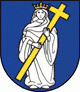 VŠEOBECNE  ZÁVAZNÉ  NARIADENIEč. 2/2023Obecné zastupiteľstvo obce Stránske v súlade s § 6 ods. 1 a § 11 ods. 4 písm. g) zákona č. 369/1990 Zb. o obecnom zriadení v znení neskorších právnych predpisov  vydáva toto: VŠEOBECNE  ZÁVAZNÉ  NARIADENIEo poskytovaní jednorazového príspevku pri narodení dieťaťač. 2/2023Článok  1Úvodné ustanovenia  1. Toto všeobecne záväzné nariadenie (ďalej len „nariadenie“) upravuje postup a podmienky poskytovania jednorazového finančného príspevku pri narodení dieťaťa občanom obce Stránske.2. Jednorazový finančný príspevok pri narodení dieťaťa (ďalej len „príspevok“) predstavuje nenávratnú finančnú pomoc, poskytovanú obcou Stránske za účelom podpory a pomoci pri výkone rodičovských práv a povinností.3. Nárok na poskytnutie príspevku majú osoby, ktoré spĺňajú podmienky podľa tohto nariadenia (ďalej len „oprávnená osoba“).Článok 2Oprávnená osoba1.Oprávnenou osobou na poskytnutie príspevku podľa tohto nariadenia je: a) matka, ktorá dieťa porodila, mala trvalý pobyt (ďalej len „TP“) v obci Stránske najmenej šesť mesiacov pred narodením dieťaťa, pričom TP v obci má aj ku dňu podania žiadosti podľa § 3, b) otec dieťaťa, ktorý mal trvalý pobyt v obci Stránske najmenej šesť mesiacov pred narodením dieťaťa, pričom TP v obci má aj ku dňu podania žiadosti podľa § 3, a to v prípade, ak: - matka dieťaťa zomrela alebo bolo po nej vyhlásené pátranie, - dieťa bolo zverené do výchovy otca na základe právoplatného rozhodnutia súdu, c) osoba s trvalým pobytom v obci Stránske najmenej šesť mesiacov pred narodením dieťaťa (pričom TP v obci má aj ku dňu podania žiadosti podľa § 3), ktorá prevzala dieťa do starostlivosti nahrádzajúcej rodičov na základe právoplatného rozhodnutia súdu alebo príslušného orgánu podľa zákona o rodineČlánok 3Žiadosť o poskytnutie príspevku1. Príspevok pri narodení dieťaťa bude oprávnenej osobe poskytnutý do 30 dní od podania písomnej žiadosti, ktorej vzor tvorí prílohu č. 1 tohto nariadenia. K žiadosti je potrebné priložiť rodný list dieťaťa.2. Oprávnená osoba je povinná písomnú žiadosť podať v období najskôr po dožití 28 dní odo dňa narodenia dieťaťa a zároveň najneskôr do 90 dní: a) odo dňa narodenia dieťaťa alebob) od právoplatnosti rozhodnutia súdu alebo príslušného orgánu o zverení dieťaťa do starostlivosti nahrádzajúcej starostlivosť rodičov, najneskôr však do dovŕšenia jedného roka dieťaťa3. Obec Stránske poskytne príspevok oprávnenej osobe na dieťa, ktoré má trvalý pobyt v obci Stránske.4. Príspevok poskytne obec Stránske na bankový účet oprávnenej osoby alebo ho vyplatí v hotovosti.5. Výška príspevku na jedno dieťa je 100 €.6. Nárok na príspevok nevznikne oprávnenej osobe, ktorá má voči obci záväzok po lehote splatnosti.7. Na konanie o poskytnutie príspevku sa nevzťahujú všeobecné predpisy o správnom konaní.Článok 4Záverečné ustanovenia1.Toto nariadenie bolo schválené Obecným zastupiteľstvom obce Stránske dňa 27.1.2023 uznesením č. 4/20232.Toto nariadenie ruší Všeobecne záväzné nariadenie obce Stránske č. 3/2013 o poskytnutí jednorazového finančného príspevku pri narodení dieťaťa3. Toto nariadenie nadobúda účinnosť 15. dňom od jeho vyvesenia na úradnej tabuli obce.                                                                                                                                   Jaroslav Mitaš                                                                                                                                    starosta obce